School Council 2019 - 2020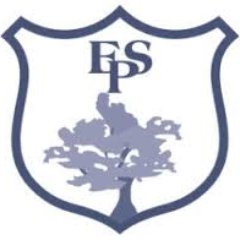 Date: 30/09/19 – 2.30pm – 3.00pmStaff Present:Emma Lake, Emma JohnsonOther Adults Present:Stuart Hunt (Rhino play), John Dobson (Governor), Val Gregory (Governor) Any issues raised by year groups:Autumn Action 1:Recycling bins.Milk carton straws – alternative. Recycling posters – sc design them.  More bins on playground. Plastic spoons. Assembly – information. Learn pads – check working.Marble in the jar is good – choose reward. Mr Bassett club – different sports for different year groups. Bins in hall for packed lunches. Using learn pads more to save paper. Litter Autumn Action 2:Time capsule: Work books of school work School uniform Heads we have had Photo of the school Building Photo of staff What does Elburton education look like? Predictions for the futureSports Technology (current)Crazes and Trends Elburton News – Daniel MouldingMusic – Top 10 SongsTo be buried before half termHow long in the ground for? (minimum 15 years)Look on amazon and order capsule (Helen Sherriff)Autumn Action 3:Playground equipment (Jubilee playground – priority)Look at and discuss possible ideas – what do the children want?Jubilee playgroundTwister – section it off – monitors?Show me Like the gazebo – blue padding instead of yellow, blue canopy Climbing wall ?Infant playgroundSafety grassLines on infant playground – tarmac?AOB:Children in need – Friday 15th November – do we want a theme?Pudsey – Friday 8th November – do we want him to visit?Anti-bullying week – Monday 11th – Friday 15th November Date of next meeting: to be discussed at TLT on Tuesday 1st October Year GroupName ClassPresent/Absent (P/A)Year 1Mollie Archer1EGPYear 1Noah Belsten1EGPYear 1George Davison1JHYear 1Pippa Allen1JHYear 2Jack Algar2ELYear 2Jess Rolfe2ELYear 2Morgan Johnson2ACYear 2Betsy Elloway 2ACYear 3Josh Gibson3AMYear 3Libby Horner3AMYear 3Jack Tasker3ABYear 3Aggie Walter3ABYear 4Louis Clooke4SGYear 4Jaiden Ivey4SGYear 4Thomas Hind4SBYear 4Molly Smith4SBYear 5Hannah Darwich5RLYear 5Gareth Dolling5RLYear 5Matthew Fry5NSYear 5Cassia Walker5NSYear 6Arthur Fitzsimons6PAYear 6Freya Skerton6PAYear 6Ethan Skerton6EMYear 6Beth Hall6EMYear GroupIssues Raised Year 1Year 2Year 3Year 4Year 5Year 6